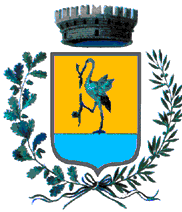 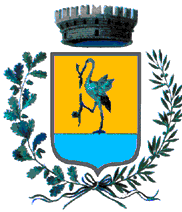 CITTA’ DI CERIGNOLASETTORE SERVIZI CULTURALI, DEMOGRAFICI E SOCIALIAVVISO PUBBLICO DI MANIFESTAZIONE DI INTERESSE(In esecuzione della Delibera G.C. n. 118 del 21.06.2024)ALLEGATO 5DICHIARAZIONE SOSTITUTIVA DI INFORMAZIONE ANTIMAFIAOGGETTO: dichiarazione di assenza di cause di divieto, di decadenza o di sospensione, di cui agli articoli 6 e 67 del D.lgs. n. 159/2011.La sottoscritta /Il sottoscritto (nome) 	(cognome) 	C.F. 	nata/o a 		il 		 residente in 		Prov. 	in via 		n.   C.A.P. 	tel. 		cell. 	 e-mail 				 in qualità di Legale Rappresentante di 				 forma giuridica 					 con sede legale in 		Prov.     alla via 		C.A.P. 	tel. 		cell. 		 e-mail 		PEC 		  sito web 				P. IVA 	Cod. Fiscale 	consapevole delle sanzioni penali previste in caso di dichiarazioni non veritiere e di falsità negli atti di cui all’art. 76 del D.P.R. 28 dicembre 2000, n. 445 e della conseguente decadenza dei benefici di cui all’art. 75 del citato decretoDICHIARAche nei propri confronti non sussistono le cause di divieto, di decadenza o di sospensione di cui al agli artt.6 e 67 del D.Lvo 06/09/2011, n. 159.Il/la sottoscritto/a dichiara inoltre di essere informato/a, ai sensi del D.Lgs. n.196/2003 (codice in materia di protezione di dati personali) che i dati personali raccolti saranno trattati, anche con strumenti informatici, esclusivamente nell'ambito del procedimento per il quale la presente dichiarazione viene resa.	, lì	                 Firma (Timbro Ditta e firma leggibile del Legale Rappresentante (*)N.B.:La presente dichiarazione non necessita dell'autenticazione della firma e sostituisce a tutti gli effetti le normali certificazioni richieste o destinate ad una pubblica amministrazione nonché ai gestori di pubblici servizi e ai privati che vi consentono. L'Amministrazione si riserva di effettuare controlli, anche a campione, sulla veridicità delle dichiarazioni (art. 71. comma I. D.P.R. 445/2000). In caso di dichiarazione falsa il cittadino sarà denunciato all'autorità giudiziaria.Per le imprese individuali e le società la dichiarazione deve essere resa da tutti i soggetti di cui all'art.85 D.lgs 159/20113. L'informazione antimafia deve riferirsi anche ai familiari conviventi di maggiore età dei soggetti di cui ai commi 1, 2, 2-bis, 2-ter e 2-quater che risiedono nel territorio dello Stato.(* ) Ove il richiedente è una società l'autocertificazione dovrà essere prodotta dal rappresentante legale e da tutti gli amministratori.DICHIARAZIONE SOSTITUTIVA DI CERTIFICAZIONE FAMILIARI CONVIVENTI(resa ai sensi dell’art. 46 Testo unico delle disposizioni legislative e regolamentari in materia di documentazione amministrativa n. 445/2000).Compilare tutte le sezioni pertinenti in stampatello_l_ sottoscritt_ (cognome e nome) 	nat_	a				Prov.			il				residente a			via/piazza							n.			in qualità di	della Società	consapevole delle sanzioni penali in caso di dichiarazioni false e della conseguente decadenza dai benefici eventualmente conseguiti (ai sensi degli artt. 75 e 76 D.P.R. 445/2000) sotto la propria responsabilitàDICHIARAai sensi dell’art. 85, comma 3 del D.Lgs 159/2011 di avere i seguenti familiari conviventi (*) di maggiore età: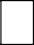 o, alternativamente Di NON avere familiari conviventi (*) di maggiore età.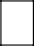 Il/la sottoscritto/a dichiara inoltre, che gli interessati al trattamento hanno preso visione dell’informativa rilasciata dal Titolare del trattamento ai sensi degli artt. 13 e 14 del Regolamento (UE) 679/2016 – GDPR – pubblicata nella sezione dedicata alla misura agevolativa sul sito istituzionale del Ministero e di essere informati che i dati personali conferiti sono prescritti come necessari dalle disposizioni vigenti ai fini dell’istruttoria del procedimento qui avviato e che a tale scopo saranno trattati, anche con strumenti informatici. Il mancato conferimento dei dati personali non consentirà il prosieguo dell'istruttoria. Ogni interessato, ai sensi degli artt. 15 e seguenti del GDPR, potrà avanzare richieste per l’esercizio dei propri diritti secondo le modalità indicate nella sopra richiamata informativa.datafirma del dichiarante (**)Documento sottoscritto con firma digitale, ai sensi del D.Lgs. 7 marzo 2005, n. 82 e del decreto del Presidente del Consiglio dei Ministri 30 marzo 2009 e successive modificazioniOppure in alternativaFirma autografa resa autentica allegando copia di documento di identità ai sensi dell’art. 38, comma 3 del DPR 445/2000(*) Per “familiare convivente” si intende “chiunque conviva” con il dichiarante, purché maggiorenne.(**) La presente dichiarazione deve essere compilata e sottoscritta da tutti i soggetti di cui all’art.85 del D.Lgs 159/2011N.B.: la presente dichiarazione non necessita dell’autenticazione della firma e sostituisce a tutti gli effetti le normali certificazioni richieste o destinate ad una pubblica amministrazione nonché ai gestori di pubblici servizi e ai privati che vi consentono.L’Amministrazione si riserva di effettuare controlli, anche a campione, sulla veridicità delle dichiarazioni (art. 71, comma 1, D.P.R. 445/2000).In caso di dichiarazione falsa il cittadino sarà denunciato all’autorità giudiziaria.*Concetto di “familiari conviventi”Per quanto concerne la nozione di “familiari conviventi”, si precisa che per essi si intende “chiunque conviva” con i soggetti da controllare ex art. 85 del D.Lgs 159/2011, purché maggiorenne.Con Circolare n. 11001/119/20(8) dell’11/07/2013 il Ministero dell’Interno ha precisato che per le società costituite all’ estero, prive di una sede secondaria con rappresentanza stabile in Italia sono esclusi i controlli sui familiari conviventi dei soggetti che esercitano poteri di amministrazione, di rappresentanza o di direzione dell’impresaCODICE FISCALECOGNOMENOMEDATA NASCITALUOGO NASCITALUOGO E INDIRIZZODI RESIDENZASCHEMA CONTROLLI ANTIMAFIAI nuovi controlli antimafia introdotti dal D.Lgs n. 159/2011 e successive modifiche e correzioni (D.Lgs. 218/2012)SCHEMA CONTROLLI ANTIMAFIAI nuovi controlli antimafia introdotti dal D.Lgs n. 159/2011 e successive modifiche e correzioni (D.Lgs. 218/2012)Art. 85 del D.Lgs 159/2011 *(vedi nota a margine sugli ulteriori controlli)Art. 85 del D.Lgs 159/2011 *(vedi nota a margine sugli ulteriori controlli)Impresa individualeTitolare dell’impresadirettore tecnico (se previsto)familiari conviventi dei soggetti di cui ai punti 1 e 2AssociazioniLegali rappresentantimembri del collegio dei revisori dei conti o sindacale (se previsti)familiari conviventi dei soggetti di cui al punto 1 e 2Società di capitali o cooperativeLegale rappresentanteAmministratori (presidente del CdA/amministratore delegato, consiglieri)direttore tecnico (se previsto)membri del collegio sindacalesocio di maggioranza (nelle società con un numero di soci pari o inferiore a 4)socio (in caso di società unipersonale)membri del collegio sindacale o, nei casi contemplati dall’ art. 2477 del codice civile, al sindaco, nonché ai soggetti che svolgono i compiti di vigilanza di cui all’art. 6, comma 1, lettera b) del D.Lgs 231/2001;familiari conviventi dei soggetti di cui ai punti 1-2-3-4-5-6-7Società semplice e in nome collettivotutti i socidirettore tecnico (se previsto)membri del collegio sindacale (se previsti)familiari conviventi dei soggetti di cui ai punti 1,2 e 3Società in accomandita semplicesoci accomandataridirettore tecnico (se previsto)membri del collegio sindacale (se previsti)familiari conviventi dei soggetti di cui ai punti 1,2 e 3Società estere con sede secondaria in Italiacoloro che le rappresentano stabilmente in Italiadirettore tecnico (se previsto)membri del collegio sindacale (se previsti)familiari conviventi dei soggetti di cui ai punti 1, 2 e 3Società estere prive di sede secondaria con rappresentanza stabile in ItaliaColoro che esercitano poteri di amministrazione (presidente del CdA/amministratore delegato, consiglieri) rappresentanza o direzione dell’impresafamiliari conviventi dei soggetti di cui al punto 1Società personali (oltre a quanto espressamente previsto per le società in nome collettivo e accomandita semplice)Soci persone fisiche delle società personali o di capitali che sono socie della società personale esaminataDirettore tecnico (se previsto)membri del collegio sindacale (se previsti)familiari conviventi dei soggetti di cui ai punti 1,2 e 3Società di capitali anche consortili, per le società cooperative di consorzi cooperativi, per i consorzi con attività esternalegale rappresentantecomponenti organo di amministrazione (presidente del CdA/amministratore delegato, consiglieri) **direttore tecnico (se previsto)membri del collegio sindacale (se previsti) ***ciascuno dei consorziati che nei consorzi e nelle societàconsortili detenga una partecipazione superiore al 10 per cento oppure detenga una partecipazione inferiore al 10 per cento e che abbia stipulato un patto parasociale riferibile a una partecipazione pari o superiore al 10 percento, ed ai soci o consorziati per conto dei quali le società consortili o i consorzi operino in modo esclusivo nei confronti della pubblica amministrazione;6. familiari conviventi dei soggetti di cui ai punti 1,2,3,4 e 5Consorzi ex art. 2602 c.c. non aventi attività esterna e per i gruppi europei di interesse economicolegale rappresentanteeventuali componenti dell’organo di amministrazione (presidente del CdA/amministratore delegato, consiglieri) **direttore tecnico (se previsto)imprenditori e società consorziate e relativi legale rappresentante ed eventuali componenti dell’organo di amministrazione) **membri del collegio sindacale (se previsti) ***familiari conviventi dei soggetti di cui ai punti 1,2,3,4 e 5Raggruppamenti temporanei di impresetutte le imprese costituenti il Raggruppamento anche se aventi sede all’ estero, nonché le persone fisiche presenti al loro interno, come individuate per ciascuna tipologia di imprese e societàdirettore tecnico (se previsto)membri del collegio sindacale (se previsti) **familiari conviventi dei soggetti di cui ai punti 1, 2 e 3Per le società di capitali anche consortili, per le società cooperative di consorzi cooperativi, per i consorzi con attività esterna e per le società di capitali con un numero di soci pari o inferiore a quattro (vedi lettera c del comma 2 art. 85) concessionarie nel settore dei giochi pubbliciOltre ai controlli previsti per le società di capitali anche consortili, per le società cooperative di consorzi cooperativi, per i consorzi con attività esterna e per le società di capitali con un numero di soci pari o inferiore a quattro, la documentazione antimafia deve riferirsi anche ai soci e alle persone fisiche che detengono, anche indirettamente, una partecipazione al capitale o al patrimonio superiore al 2 per cento, nonché ai direttori generali e ai soggetti responsabili delle sedi secondarie o delle stabili organizzazioni in Italia di soggetti non residenti. Nell'ipotesi in cui i soci persone fisiche detengano la partecipazione superiore alla predetta soglia mediante altre società di capitali, la documentazione deve riferirsi anche al legale rappresentante e agli eventuali componenti dell'organo di amministrazione della società 'socia, alle persone fisiche che, direttamente o indirettamente, controllano tale società, nonché ai direttori generali e ai soggetti responsabili delle sedi secondarie o delle stabili organizzazioni inItalia di soggetti non residenti. La documentazione di cui al periodo precedente deve riferirsi anche al coniuge non separato.